Laser Safety Standard Operational Procedure (SOP) TEMPLATE**INSTRUCTIONS: PLEASE DELETE RED TEXT BEFORE SUBMITTING**Red text is designed as an example. Please do not copy word-for-word unless it perfectly encapsulates your actual procedures and control measures. Fill out all of the information that you canSections labeled with a Roman Numeral are requiredIf a sub-section cannot be completed, writing “N/A” or deleting the section are both acceptableFeel free to add additional sections if the information is important to the operation and safety of your laser. Please create a unique SOP for each laser on your permitDuplicate lasers do not require unique SOPsLasers that are connected in a system and will never be separated can be included on the same SOPIntroductionLaser location (Including room number and building name)Diagram of Room (Insert the schematic diagram of your laser lab) 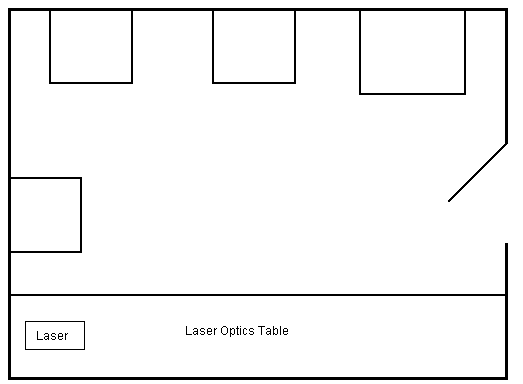 Description of Laser Serial numberModel numberManufacturerClass  Lasing mediumDivergence Aperture diameter Pulse length Repetition rate Maximum outputApplication of the laser (Brief summary of the laser application)HazardsBeam hazards (List all potential beam hazards, such as direct beam, reflection, or scattering beam)Non-beam Hazards (List all potential non-beam hazards, such as electrical, fire, explosion, compressed or toxic gas, dye and solvents, LGAC, etc.) ControlsAccess controls – ( Example: The door to the room should be kept locked and warning sign displayedBeam controls – (Example: Power supply is key locked, and beam shutter on laser headElectrical controls on High Voltage – circuit breakerEye protection types – goggles  with OD of x at wavelength of  xxx nmOther controls needed – such as beam block, curtains, et al.Operating ProceduresInitial preparation of laboratory - Closed door will be locked Warning sign on door  “Laser in Operation”Identification of all personnel present Personnel protection requirement acknowledged by persons presentTarget area – EnclosedDetailed step by step operation procedures for daily laser operationDetailed step by step laser shutdown proceduresSpecial procedures:Emergency procedures –For a life-threatening emergency such as electrical shock, fire, etc., dial 911 for emergency response. Contact Supervisor at xxx-xxx-xxxx and EHS at 814-865-6391. Inform EHS that you need to contact the Laser Safety Officer immediately. Non- life-threatening emergencies notify your supervisor and EHS. The appropriate medical attention should be sought if warranted by the supervisor, or EHS, for the persons exposed to the hazard. EHS will begin an investigation as to the circumstances of the event. The system in question shall remain out of service pending the results of the investigation and completion of any corrective actions, if needed.  EHS Laser Safety Officer or designee may only return the system to service following approval.Maintenance will lock-out-tag-out the equipment. Alignment procedures – Only experienced personnel will be involved with alignment of the laser.  All participants and observers must wear safety glasses.Initial alignment will be performed with a low power        (< 1mW) He-Ne laser.  Final fine adjustment will be with main laser operating at low power (< 5mW).  Only when alignment is accomplished will laser power be increased to maximumTrainingEnvironmental Health & Safety Training - Prior to beginning work with any lasers Supervisor and users of lasers shall complete the fundamental laser safety training class offered by EHS online. The training will consist of the following general topics: Laser Fundamentals, Laser Hazards, Non-beam Hazards, Laser Accidents, Control Measures, and Elements of PSU’s Laser Safety Program.Specific training for laser use – The Supervisor shall provide training to users in the operating and safety procedures of individual laser systems. All users will sign the Laser Specific Training Documentation Form after completing this training.Maintenance and repair training if applicable – N/A (manufacturer will do any maintenance or repairs)ResponsibilitiesSupervisor for normal operations - Supervisors are responsible for the safe operation and maintenance of the lasers and shall provide training to users in the operating and safety procedures of individual laser systems.Emergency coordinator - Following-up on reports of unsafe conditions, ensuring work with the laser is suspended until the unsafe conditions are rectified, and completing and documenting the required inspections, that include but are not limited to, laser specific information, administrative controls, and engineering controls.Operators and other personnel – Are required to complete the laser safety training provided by EHS before beginning work with lasers, to follow written operating procedures, to perform all work in a safe manner and use approved personal protective equipment. Users are also responsible for reporting to the supervisor any unusual or unsafe condition they discover with the laser, and for suspending work with that laser until the unsafe condition is rectified. The user is responsible for immediately informing the supervisor in the event of any exposure to the laserMiscellaneousVisitor regulations at site – No unsupervised visitors permitted 